Hej alla föräldrar 				2023-04-03Äntligen är fotbollssäsongen här . I år kommer vi träna i konstgräshallen på onsdagar klockan 17:30-18:45 fram tills vi får börja träna på gräs. Vi vet inte vilket datum vi får börja träna på gräs, det är vaktmästarna som bestämmer. När vi får klartecken att gräsplanerna är ”redo” så kommer vi träna i Bälaryd på Tallåsen onsdagar mellan Kl: 17:45-19:00.I år kommer vi spela seriespel och möta grannklubbarna. Vi har anmält ett flick- och ett pojklag. Då det är färre flicklag som anmält sig till serien är det i nuläget ”endast” planerade matcher på våren. Efter våren kommer klubbarna utvärdera hur det har fungerat och ambitionen är att sedan planera in matcher även till hösten. Killarna har planerade matcher både på våren och hösten. I samband med hemmamatcherna kommer vi att hålla en kiosk öppen för att få in pengar till ungdomssektionen. Vi ledare kommer göra ett rullande schema så att alla föräldrar får ansvara för kiosken några tillfällen per säsong. Om ni inte har möjlighet att ha kiosken vid det tillfället ni är tilldelade är det ERT ansvar att byta med någon annan förälder. Meddela oss ledare eventuella byten. Vi kommer inte att göra något körschema utan ni föräldrar ordnar själva skjuts till ert barn. Är det så att ert barn vill vara med på en match men ni inte har möjlighet att köra så är det bara att höra av er till någon utav ledarna så försöker vi fixa det. Vi ledare ser gärna att spelarna samlas och byter om i omklädningsrummet både innan och efter match.  Vi tror att snack i omklädningsrummet skapar en bra laganda.    Vi har anmält ett flick- och ett pojklag till Kabecup i Tenhult lördagen den 17/6. Hoppas så många som möjligt vill och kan vara med. Cupen är kostnadsfri. Några familjer har valt att campa i Gränna fre-sön i samband med cupen och alla är givitvis välkomna att hänga på. Ju fler desto roligare. Vi ledare ser fram emot denna säsong, vi är glada att få möjligheten att träna era barn. Det är ett väldigt härligt gäng!!!!!/ Ledarna Filip, Janette, David, Niklas och Tina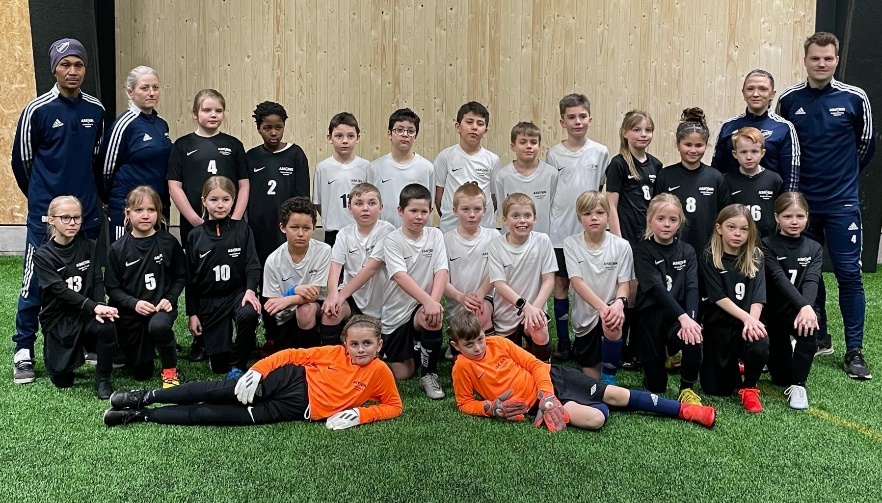 